Лютий 2020 р.№2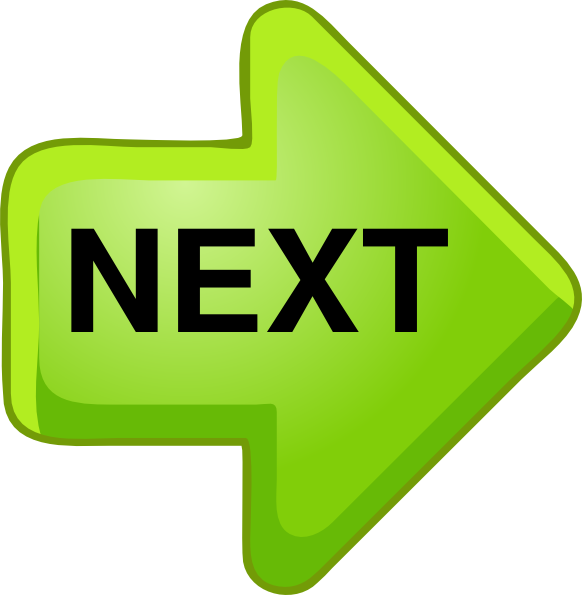 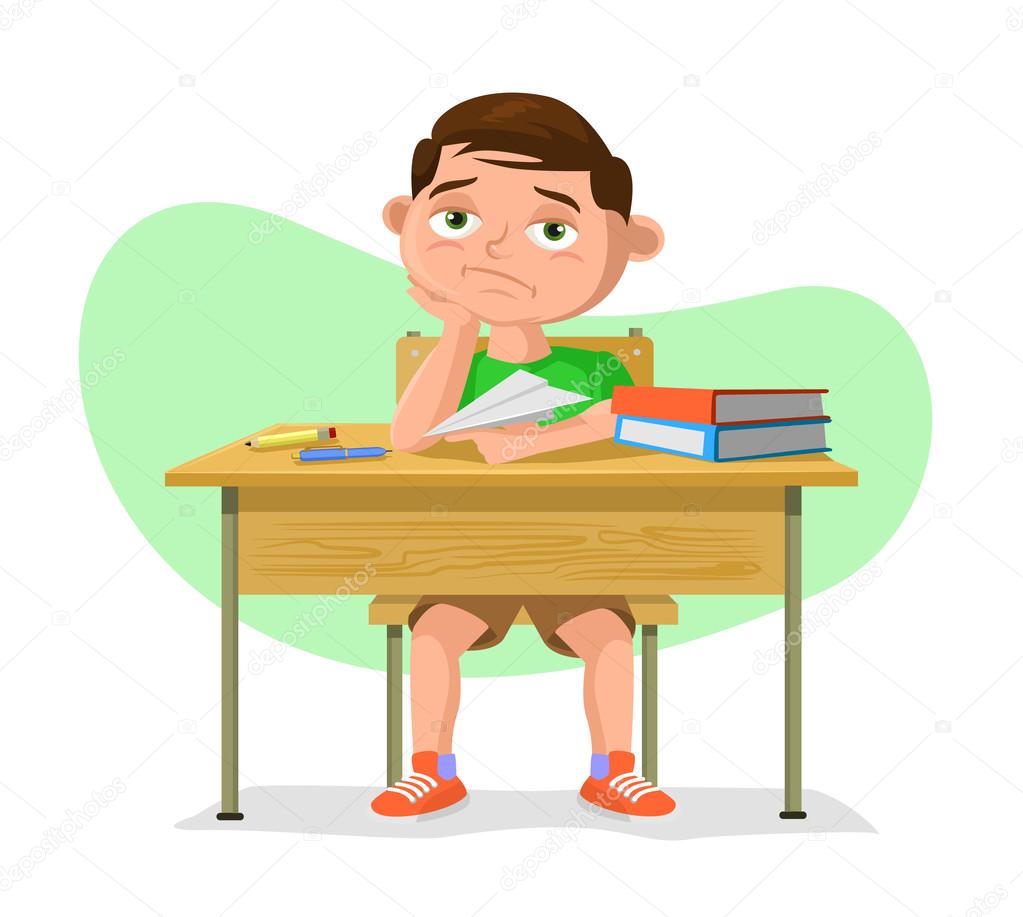 Щомісячна шкільна газета дитячо-юнацької організації «СІГМА» Харківської  Гімназії №12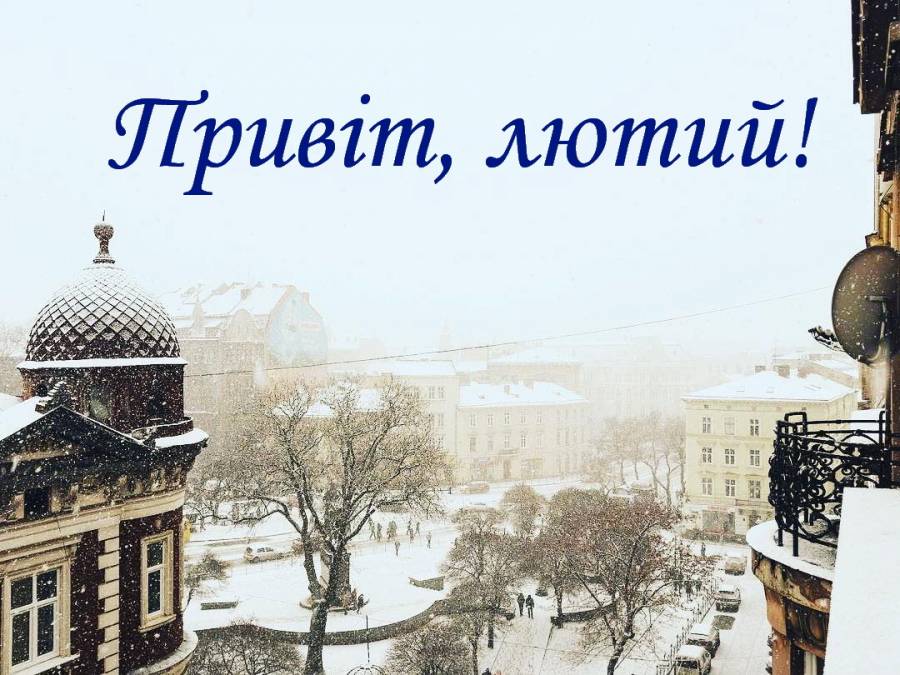 Нагородження наших педагогів у конкурсі «Учитель року 2020»
Нагородження наших педагогів, які своєю величезною  працею  заслужили нагороду і стали лауреатами премії "Учитель року 2020" Наші вітання: Вчителю молодших класів Саніній  Ірині Олександрівні !Вчителю історії Дурицькому Петру Сергійовичу !Вчителю хімії Арутюновій Олені Олександрівні !Вчителю російської мови і літератури Гнатченко Тетяні Олександрівні !Пишаємося і бажаємо сил і творчих успіхів!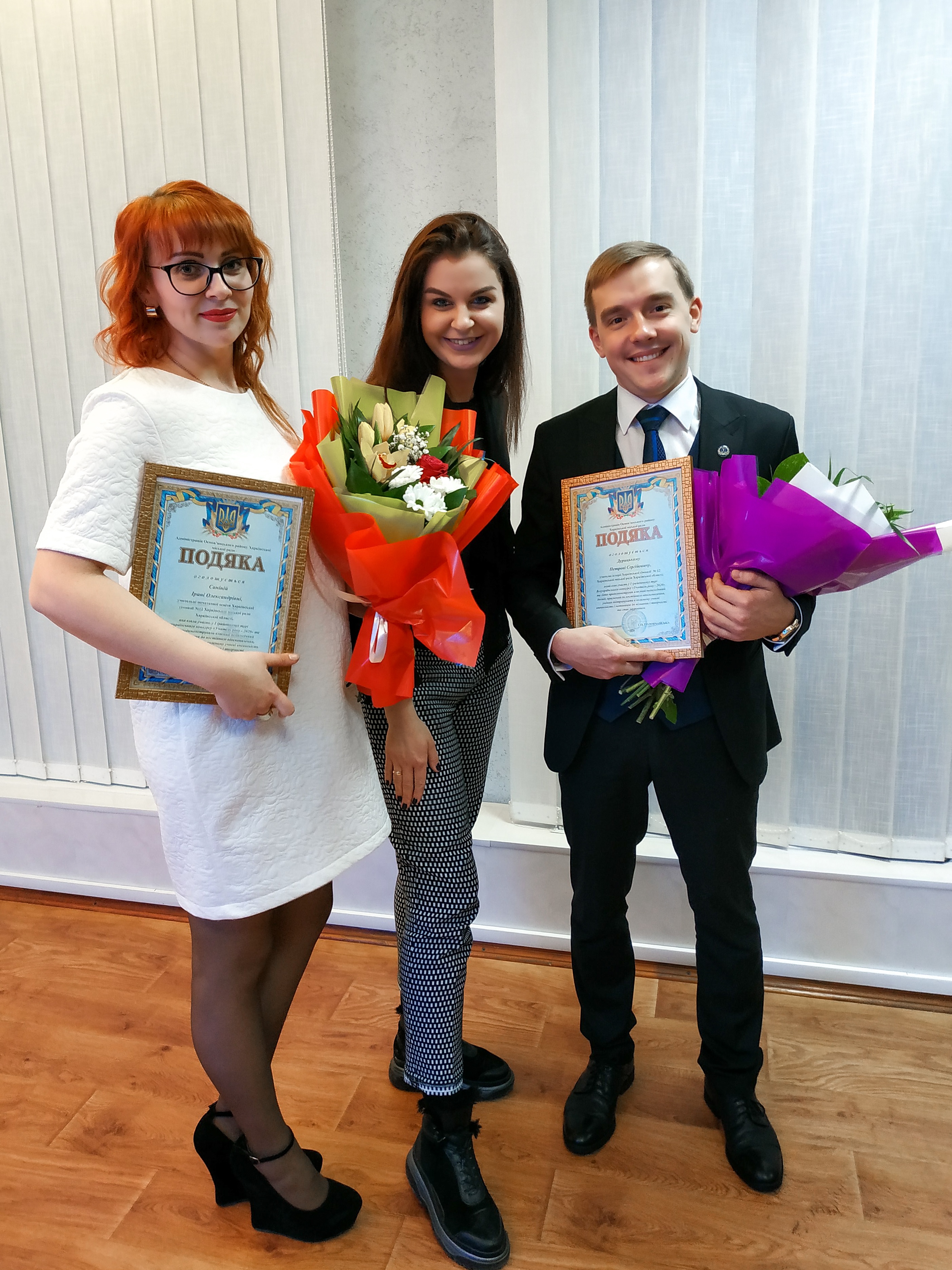 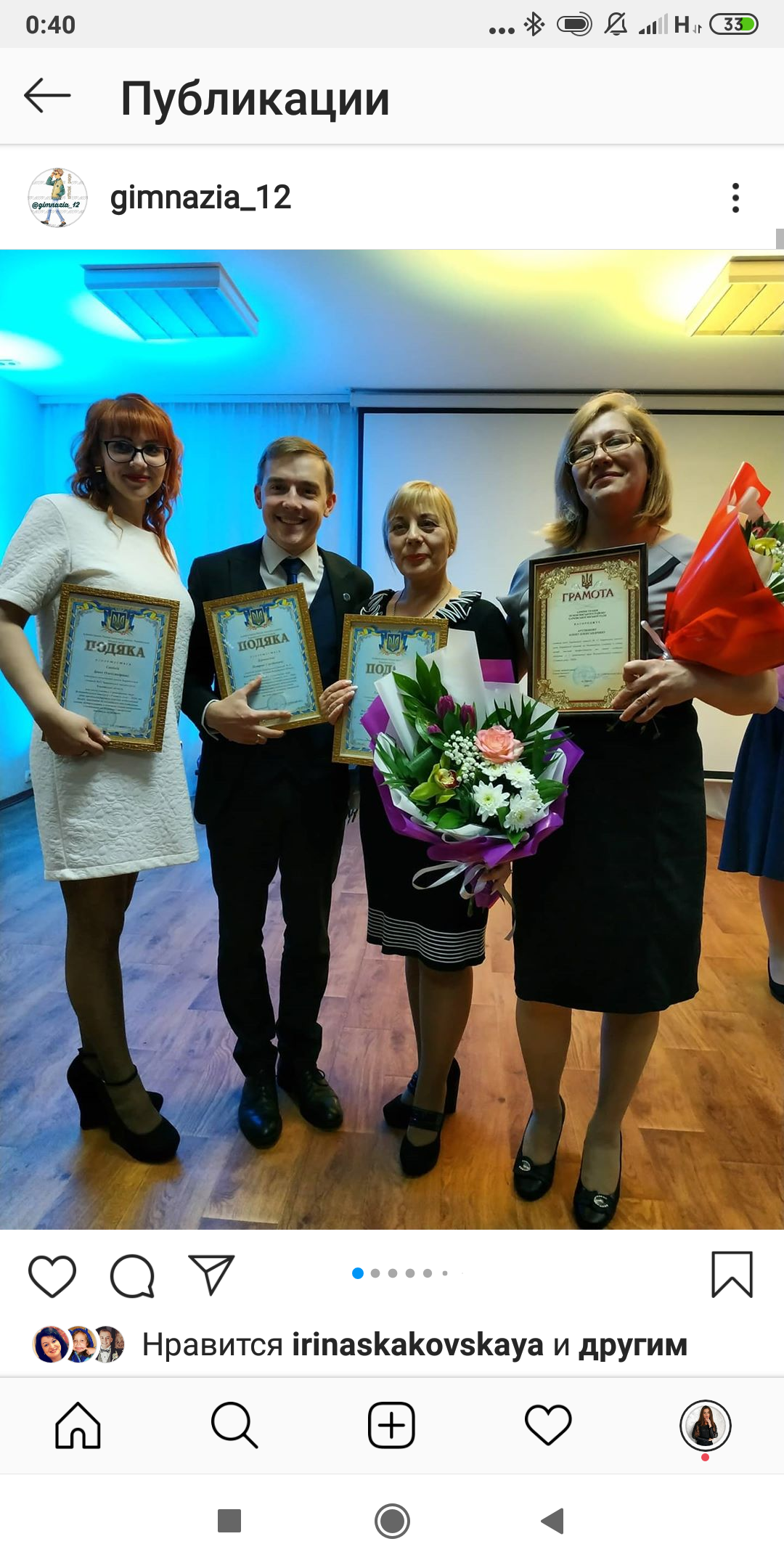 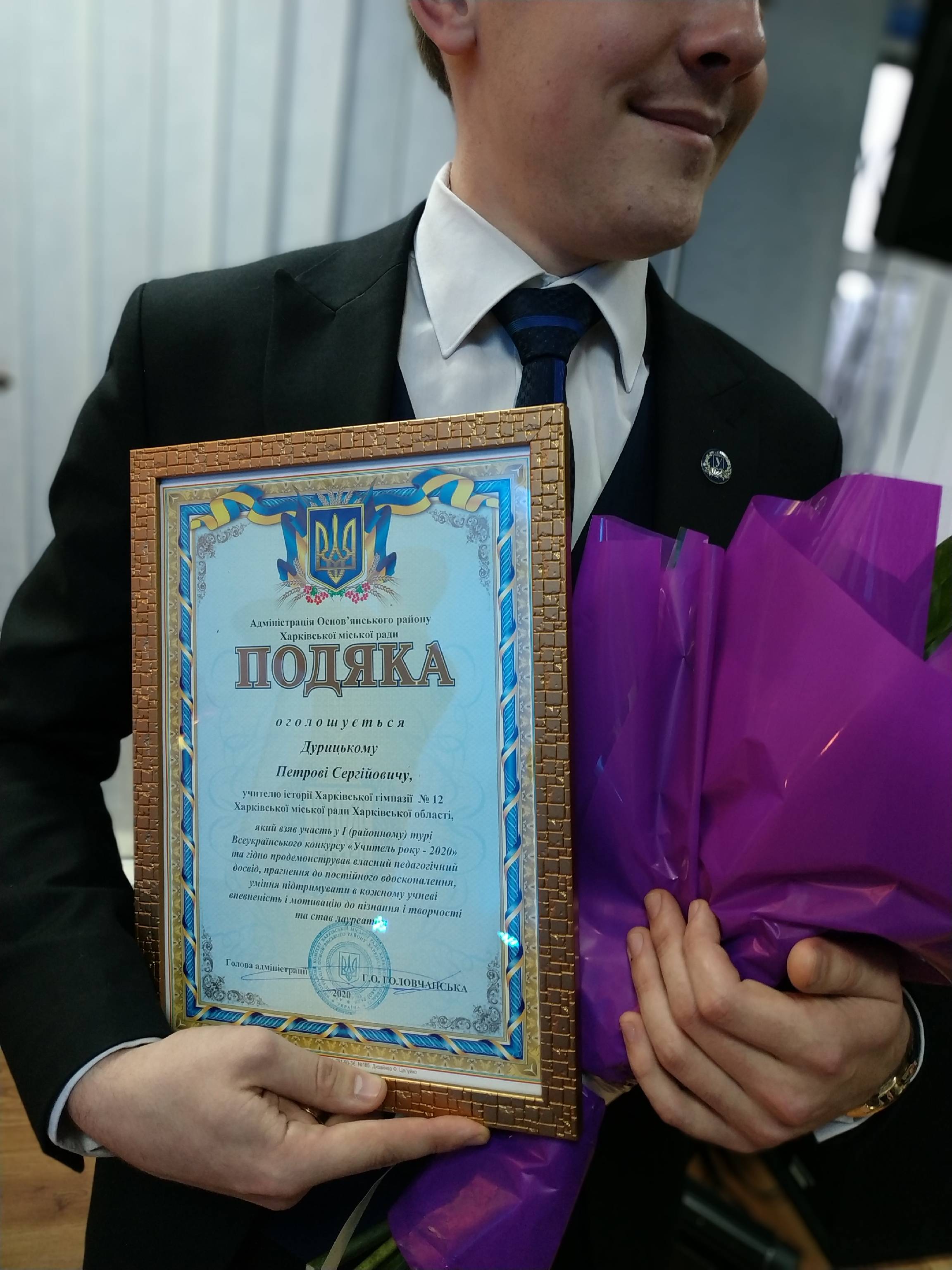 Кольорова п’ятниця. Фіолетова.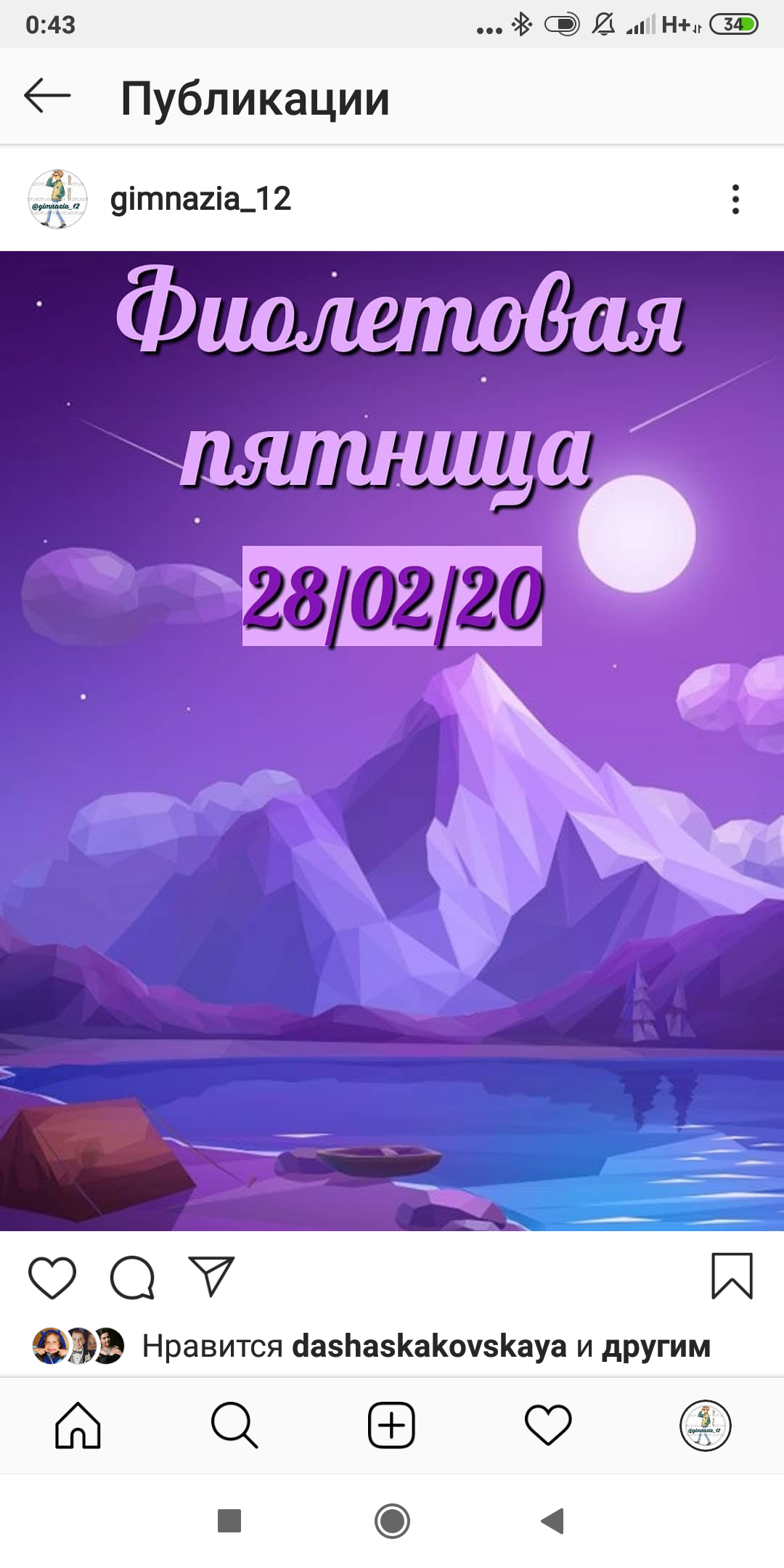 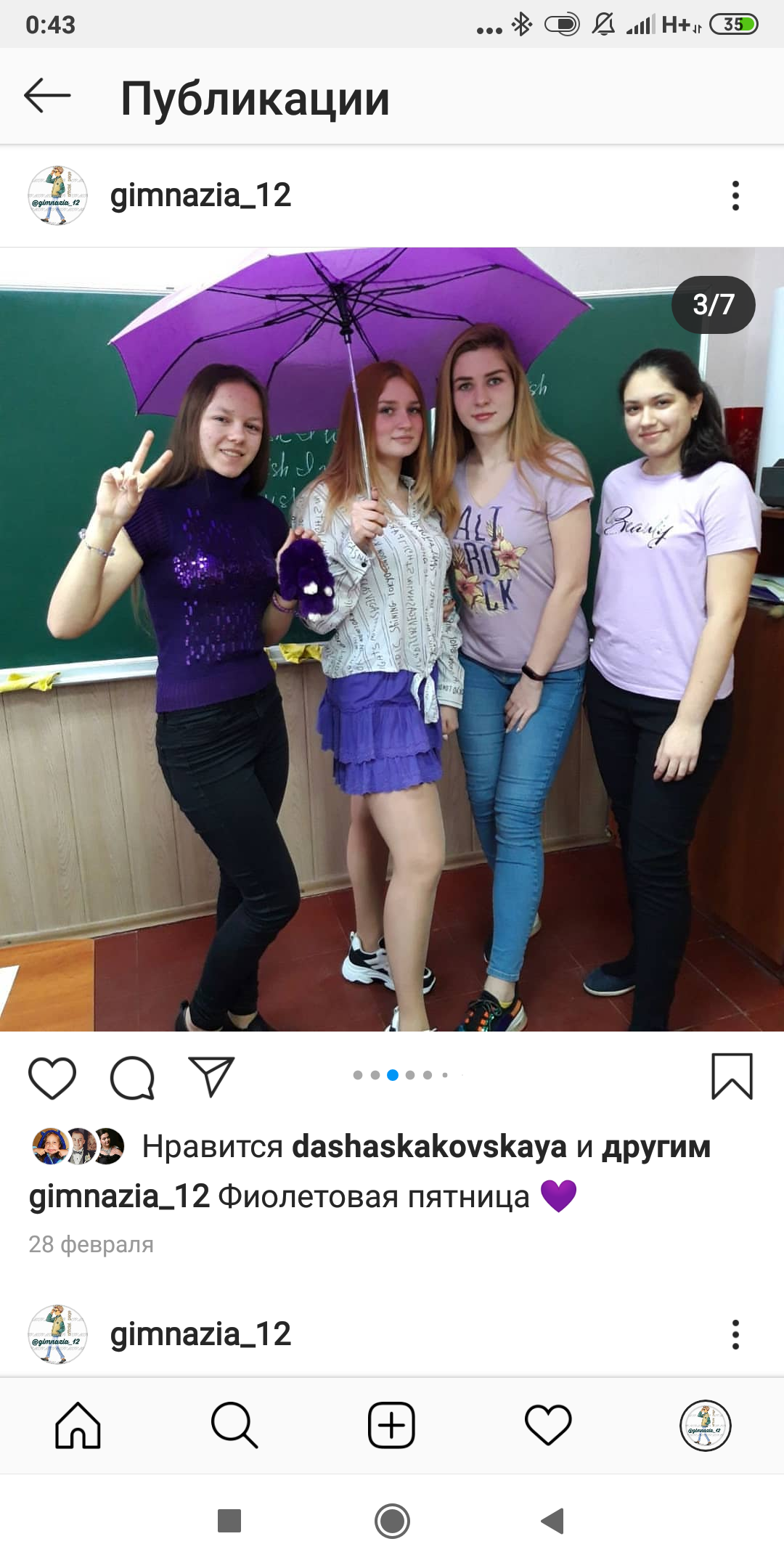 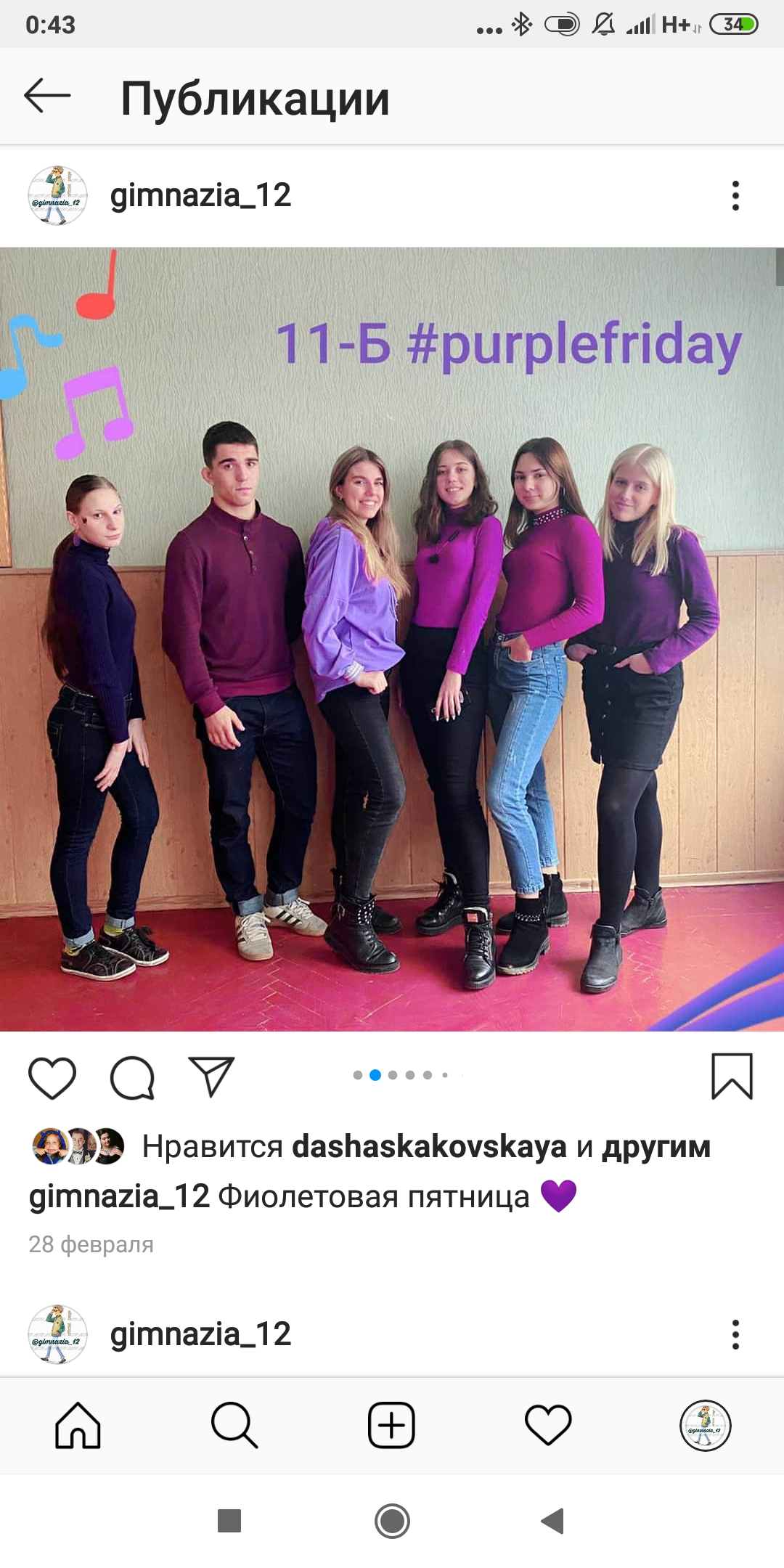 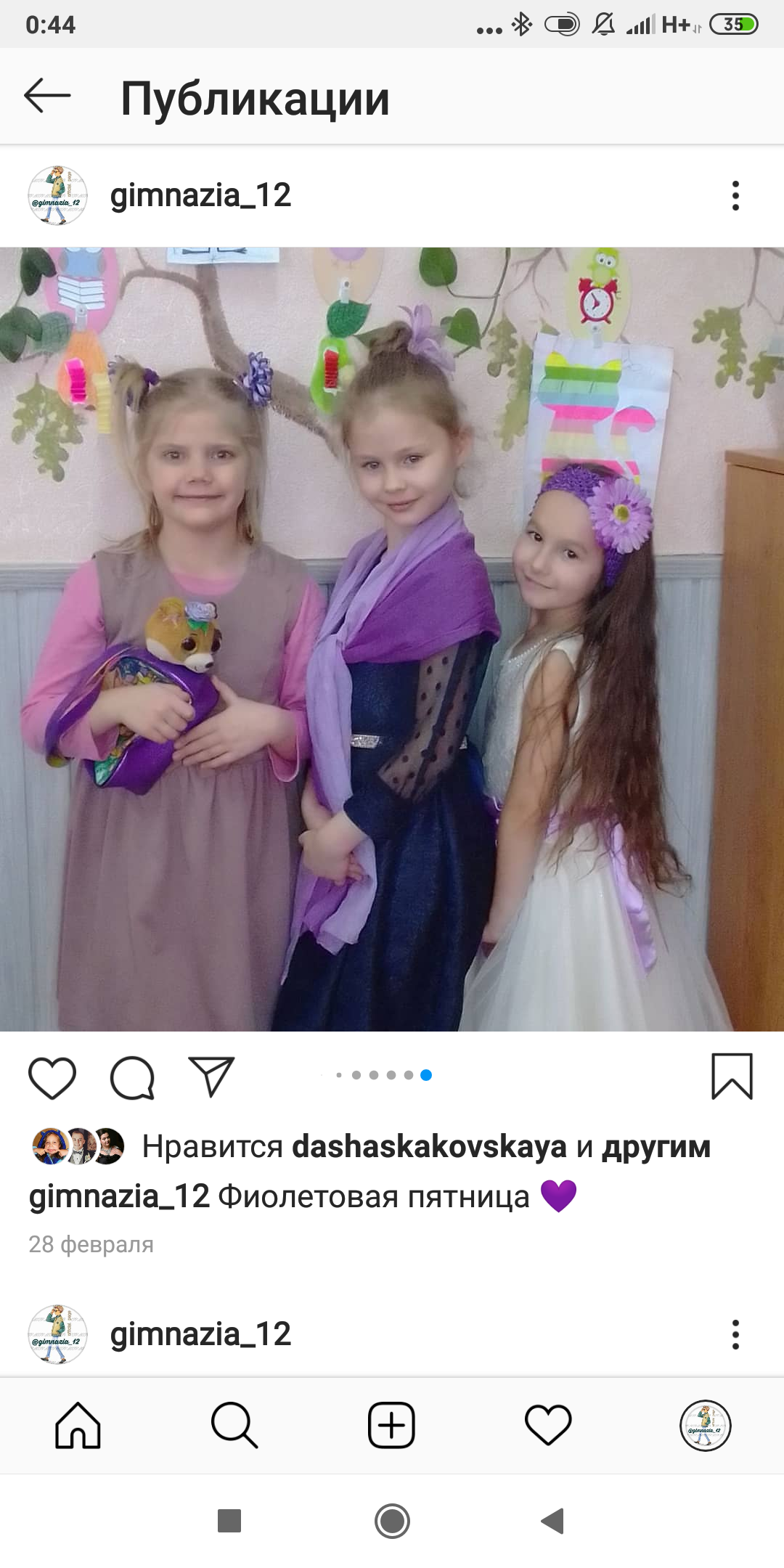 МАСЛЯНА!Масляну святкували,
В гімназії зиму проводжали.                                           
Були танці, були співи
Та й млинці усім на диво.
Ой, яке ж то гарне свято –
Вас дозвольте привітати !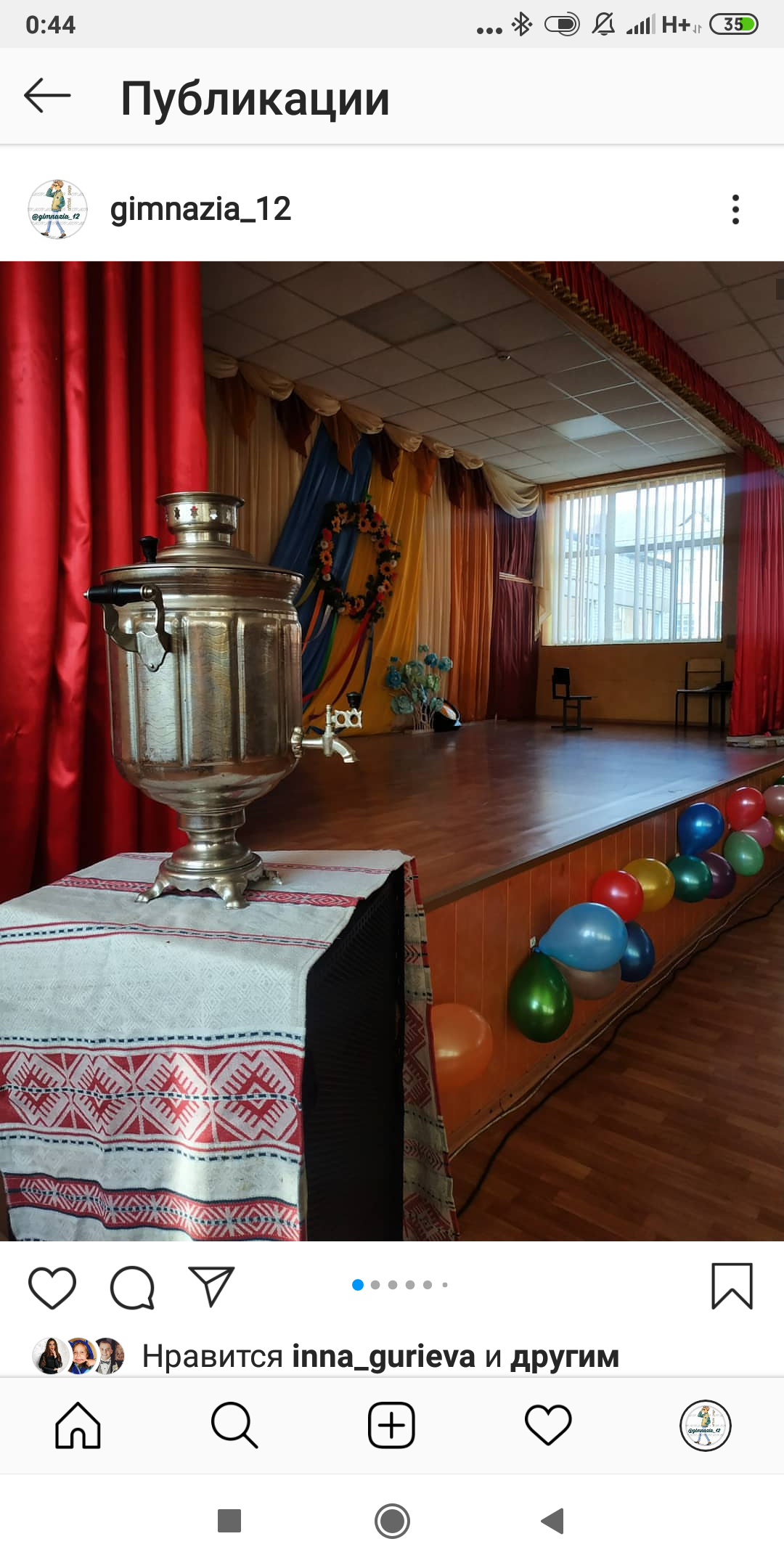 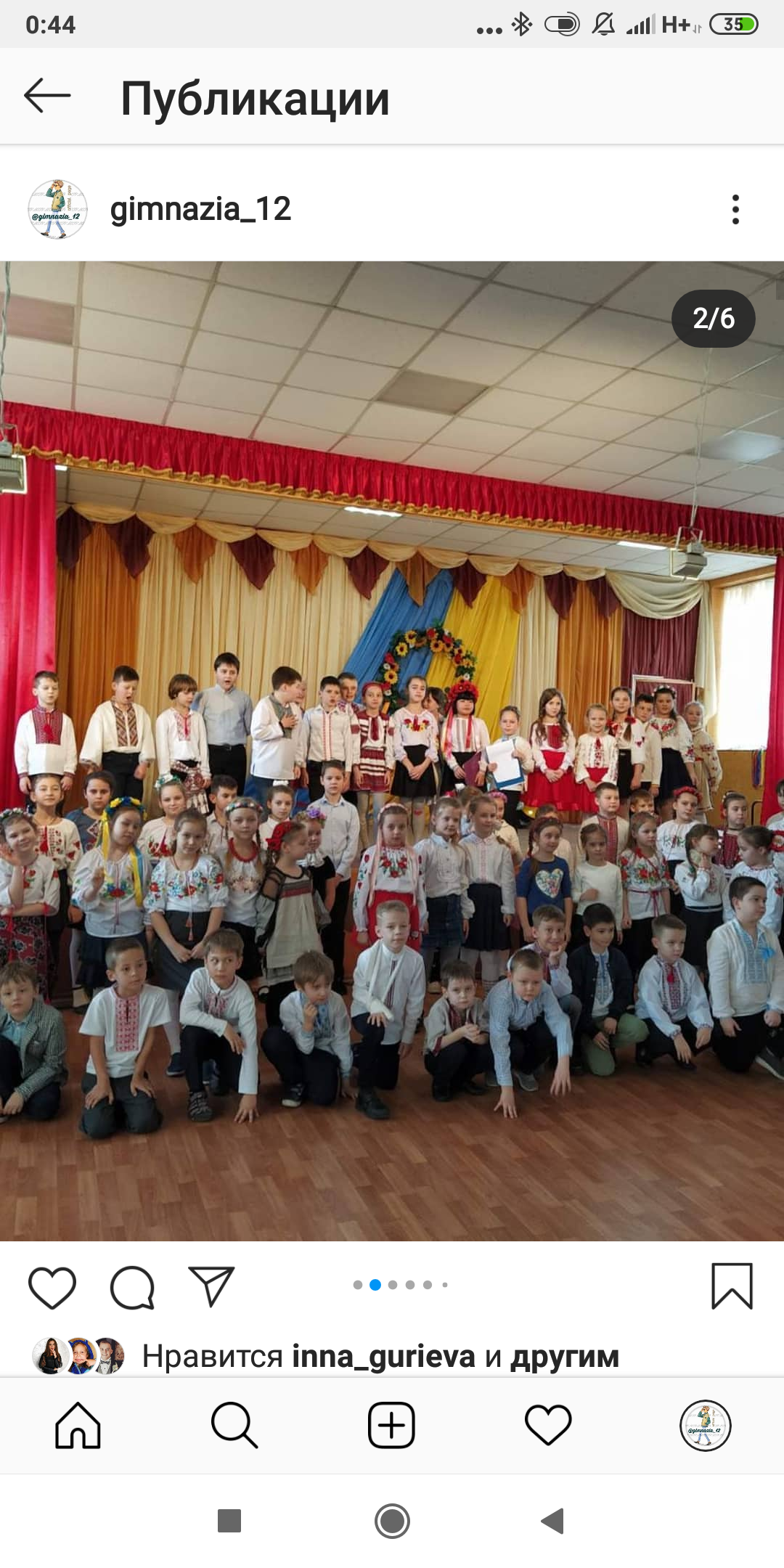 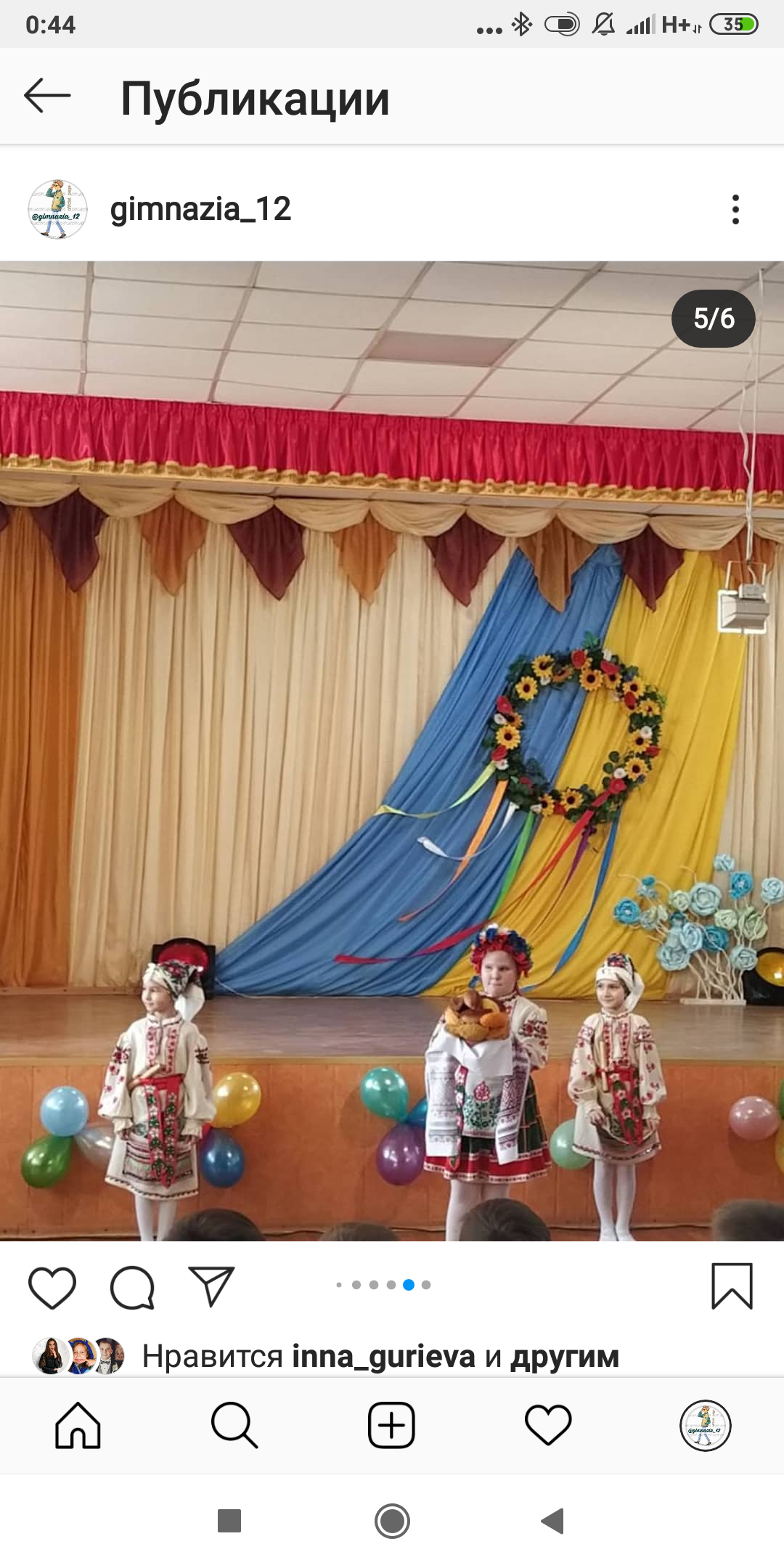 Зима кінчає свій шалений біг,
Коротша ніч і довше день ясніє.
Пригріло сонце і підтанув сніг,
А де-не-де вже й пролісок синіє.
Ще трохи і потягнуться ключі,
Веселики повернуться додому.
Зима покине землю уночі
І полетить в країну невідому.
І завесніє веселковий світ,
Розкриють квіти пелюстки чудові.
А сонечко пошле усім привіт
І всі зрадіють весняній обнові.У цьому випуску:Тиждень протидії булінгу.                 Нагородження наших педагогів у конкурсі «Учитель року».Кольорова п’ятниця. Фіолетова.Масляна.                     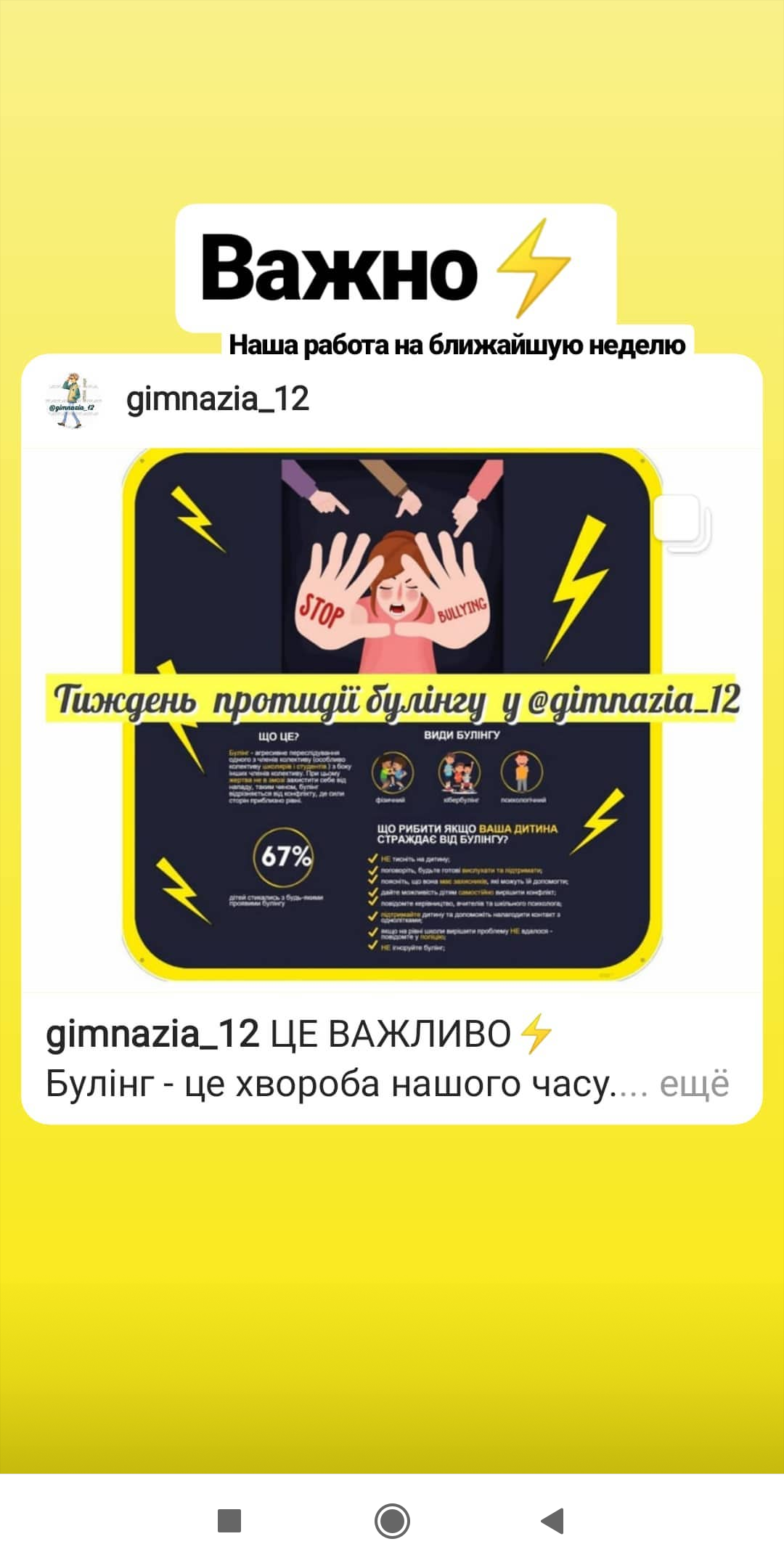 Тиждень протидії булінгуТиждень протидії булінгу під назвою «Розірвати «коло булінгу» може тільки дорослий! Не будьте байдужі!» стартував у нашій гімназії.
Нами було проведено ряд заходів: організовано виготовлення буклетів учнями 8-10класів «Види булінгу», «Булінг в Україні», «Як уберегти себе від насильства», «Розірвати «коло булінгу» може тільки дорослий!»: на годинах спілкування 7-9 класи відбулася презентація відеороликів взятих з української платформи «unicefukraine», «Викресли булінг з життя».
Також було переглянуто та обговорено відеоролики за матеріалами мотиваційних зустрічей Ніка Вуйчича: «Як Нік Вуйчич боровся з булінгом у своєму житті»; «Які у мене цінності»; «З яких слів потрібно почати діалог під час булінгу в школі». Проведені заходи у гімназії спрямовані на інформування учасників освітнього процесу та формування нетерпимості до цього явища.